№ 12  от 20 .12.2016 годаАДМИНИСТРАЦИИ  И ДУМЫ БРУСНИЧНОГО  СЕЛЬСКОГО  ПОСЕЛЕНИЯ.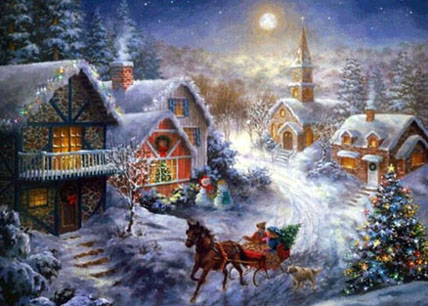 Уважаемые  односельчане!От  всей души  поздравляем  Вас с Новым годом!************************************************************С Новым годом вас, друзья, мы сердечно поздравляем,
  И невиданных чудес в эту ночь мы вам желаем!
Чтобы добрый Дед Мороз вам принес подарков кучу,
Чтобы следующий год был для вас намного лучше!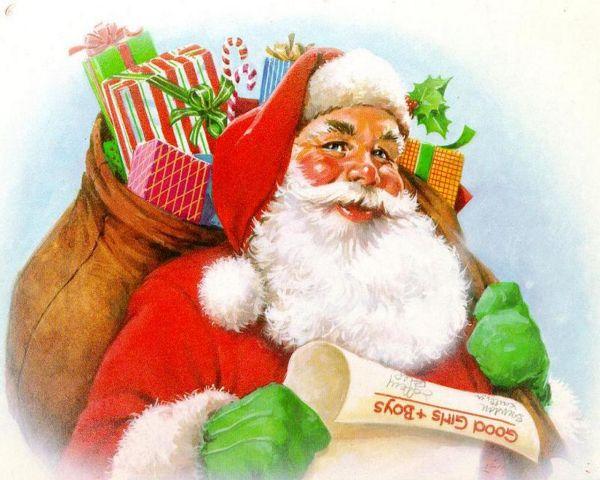 *****************************************************************************  Не ругайте за банальность: в Новый год желаем вновь,
Чтоб добрей была реальность, в доме чтоб была любовь!Чтобы с радостью вставалось по будильнику с утра, Чтобы с верхом набиралась в холодильнике еда.За работу чтоб платили Больше, чаще раза в три!
                     Чтоб невзгоды уходили, как на море корабли.
 И чтоб целый год без смеха не могли прожить и дня!
 Счастья личного, успеха — для родных и для себя!*********************************************************Администрация, Дума Брусничного  сельского  поселенияРОССИЙСКАЯ  ФЕДЕРАЦИЯИркутская областьНижнеилимский муниципальный районДума  Брусничного сельского поселенияНижнеилимского районаОт «_19 _» _декабря_ .           Брусничное сельское  поселение«О внесении изменений в Решение ДумыБрусничного сельского поселенияНижнеилимского района «О бюджете Брусничногомуниципального образования на 2016 год» от 28.12.2015 №54.     В соответствии со статьей 153 БК РФ,  Положением о бюджетном процессе в Брусничном муниципальном образовании, Уставом Брусничного муниципального образования, Дума Брусничного сельского поселения Нижнеилимского районаРЕШИЛА:           Внести в Решение Думы Брусничного сельского поселения Нижнеилимского района от 28.12.2015г. №54 «О бюджете Брусничного муниципального образования на 2016 год» (с последующими изменениями и дополнениями) следующие изменения:1. Пункт 1 изложить в следующей редакции:Утвердить основные характеристики бюджета Брусничного муниципального образования на 2016 год:общий объем доходов бюджета в сумме 5 820,5 тыс. рублей, в том числе безвозмездные поступления в сумме – 5 281,8  тыс. рублей, из них объем межбюджетных трансфертов, получаемых из других бюджетов бюджетной системы Российской Федерации, в сумме  5 281,8 тыс. рублей. общий объем расходов бюджета в сумме  6 145,3 тыс. рублей.размер дефицита бюджета Брусничного муниципального образования в сумме 324,8 тыс. рублей.Установить, что превышение дефицита бюджета Брусничного муниципального образования над ограничениями установленными статьей 92.1 Бюджетного Кодекса Российской Федерации, осуществлено в пределах суммы снижения остатков средств на счете по учету средств бюджета Брусничного МО в объеме 271,0 тыс. руб. Утвердить размер дефицита бюджета Брусничного муниципального образования в сумме 53,8 тыс. рублей, или 10 % утвержденного общего годового объема доходов бюджета Брусничного муниципального образования без учета утвержденного объема безвозмездных поступлений.2. Утвердить объем бюджетных ассигнований дорожного фонда администрации Брусничного муниципального образования на 2016 год в размере 552,3 тыс. рублей.3. Утвердить предельный объем муниципального долга бюджета Брусничного муниципального образования на 2016 год в размере 538,7 тыс. рублей.4. Утвердить верхний предел муниципального долга бюджета Брусничного муниципального образования по состоянию на 1 января 2017 года в размере 53,8 тыс. рублей, в том числе предельный объем обязательств по муниципальным гарантиям 0 тыс. рублей.5. Приложения № 1, 4, 5, 6, 7, 8  изложить в новой редакции.6. Данное решение опубликовать в СМИ.Глава              муниципального образования                                                                                                 Белецкий  В.Л.                             Приложение № 1
к решению Думы Брусничного сельского поселения Нижнеилимского района «О внесении изменений в Решение Думы Брусничного сельского поселения Нижнеилимского района «О бюджете Брусничного муниципального образования на  2016 год» от 28.12.2015г. №54  »от " 19  " декабря  2016г. № 61                       ВНЕСЕНИЕ ИЗМЕНЕНИЙ И ДОПОЛНЕНИЙ В ДОХОДНУЮ ЧАСТЬ БЮДЖЕТА БРУСНИЧНОГО МУНИЦИПАЛЬНОГО ОБРАЗОВАНИЯ НА 2016 ГОД.Приложение № 4к решению Думы Брусничного сельского поселения Нижнеилимского района «О внесении изменений в Решение Думы Брусничного сельского поселения Нижнеилимского района «О бюджете Брусничного муниципального образования на  2016 год» от 28.12.2015г. №54 » от "19 " декабря  2016г. № 61.РАСПРЕДЕЛЕНИЕ БЮДЖЕТНЫХ АССИГНОВАНИЙ БЮДЖЕТА БРУСНИЧНОГО МУНИЦИПАЛЬНОГО ОБРАЗОВАНИЯ ПО РАЗДЕЛАМ И ПОДРАЗДЕЛАМ 
КЛАССИФИКАЦИИ РАСХОДОВ БЮДЖЕТОВ НА 2016 ГОД.Приложение № 5 к решению Думы Брусничного сельского поселения Нижнеилимского района «О внесении изменений в Решение Думы Брусничного сельского поселения Нижнеилимского района «О бюджете Брусничного муниципального образования на  2016 год» от 28.12.2015г. №54 » от " 19 " декабря  2016г. № 61.РАСПРЕДЕЛЕНИЕ БЮДЖЕТНЫХ АССИГНОВАНИЙ ПО РАЗДЕЛАМ, ПОДРАЗДЕЛАМ, ЦЕЛЕВЫМ СТАТЬЯМ И ГРУППАМ (ГРУППАМ И ПОДГРУППАМ) ВИДОВ РАСХОДОВ КЛАССИФИКАЦИИ РАСХОДОВ БЮДЖЕТОВ НА 2016 ГОД БРУСНИЧНОГО МУНИЦИПАЛЬНОГО ОБРАЗОВАНИЯ.Приложение № 6к решению Думы Брусничного сельского поселения Нижнеилимского района «О внесении изменений в Решение Думы Брусничного сельского поселения Нижнеилимского района «О бюджете Брусничного муниципального образования на  2016 год» от 28.12.2015г. №54 » от " 19 " декабря 2016г. № 61.ВЕДОМСТВЕННАЯ СТРУКТУРА РАСХОДОВ БЮДЖЕТА БРУСНИЧНОГО МУНИЦИПАЛЬНОГО ОБРАЗОВАНИЯ НА 2016 ГОДПриложение № 7 к решению Думы Брусничного сельского поселения Нижнеилимского района «О внесении изменений в Решение Думы Брусничного сельского поселения Нижнеилимского района «О бюджете Брусничного муниципального образования на  2016 год» от 28.12.2015г. №54 » от " 19 " декабря 2016г. № 61.ПРОГРАММА МУНИЦИПАЛЬНЫХ ВНУТРЕННИХ ЗАИМСТВОВАНИЙ
 БРУСНИЧНОГО МУНИЦИПАЛЬНОГО ОБРАЗОВАНИЯ НА 2016 ГОД.Приложение № 8 к решению Думы Брусничного сельского поселения Нижнеилимского района «О внесении изменений в Решение Думы Брусничного сельского поселения Нижнеилимского района «О бюджете Брусничного муниципального образования на  2016 год» от 28.12.2015г. №54 » от "  19  " декабря  2016г. № 61.ИСТОЧНИКИ ВНУТРЕННЕГО ФИНАНСИРОВАНИЯ ДЕФИЦИТА 
БЮДЖЕТА БРУСНИЧНОГО МУНИЦИПАЛЬНОГО ОБРАЗОВАНИЯ НА 2016 ГОДРоссийская ФедерацияИркутская область Нижнеилимский район БРУСНИЧНОЕ СЕЛЬСКОЕ ПОСЕЛЕНИЕ АДМИНИСТРАЦИЯ                          РАСПОРЯЖЕНИЕот 11 октября 2016, № 48 п. Брусничный«О внесении изменений в План мероприятий («Дорожная карта»), направленных на повышение эффективности сферы культуры в Брусничном муниципальном образовании»В целях обеспечения роста качества и доступности услуг, предоставляемых муниципальным казенным учреждением культуры «Библиотека-клуб Брусничного муниципального образования», повышение эффективности бюджетных расходов на реализацию мероприятий, направленных на выполнение Указа Президента Российской Федерации от 7 мая 2012 года № 597 «О мероприятиях по реализации государственной политике», в соответствии с распоряжением Правительства Иркутской области №450-рп от 26.08.2016года «О внесении изменений в план мероприятий («дорожную карту»), направленных на повышение эффективности в сфере культуры в Иркутской области», распоряжением Министерства культуры и архивов Иркутской области №57-мр от 29.03.2016года «Об уточненном прогнозе среднемесячной заработной платы работников культуры на 2016год», направленных на повышение эффективности сферы, руководствуясь Уставом Брусничного муниципального образования «Брусничного сельское поселение», администрации Брусничного сельского поселения: 1. Внести изменения в Приложение к Плану мероприятий («Дорожная карта»), направленных на повышение эффективности сферы культуры в Брусничного муниципальном образовании», утвержденный распоряжением главы Брусничного сельского поселения от 20.04. 2015года № 19 (далее - План мероприятий), утвердить его в новой редакции (прилагается).2.	Настоящее распоряжение вступает в силу со дня его официального опубликования.3.	Настоящее распоряжение подлежит официальному опубликованию в
«Вестнике» администрации Брусничного сельского поселения.4.   Контроль за исполнением данного распоряжения оставляю за собой    Глава Брусничного                    Сельского  поселения                                                                                                                                              Белецкий  В.Л.              *******************************************************************************************************Российская ФедерацияИркутская областьНижнеилимский муниципальный  район________________________________________________________________Брусничное  сельское   поселениеПОСТАНОВЛЕНИЕОт  28 ноября  2016 г. №   46п.Брусничный                             « О подготовке оперативного реагирования и плана тушения  на 2017  год территорий Брусничного сельского поселения» Руководствуясь ФЗ № 68 «О защите населения и территорий от ЧС  природного и техногенного характера», ФЗ № 69 «О пожарной безопасности», п.7 ч.1.15 ФЗ № 131 «Об  организации местного самоуправления», на территории Брусничного сельского поселения  УТВЕРДИТЬ:Состав комиссии по предупреждению и ликвидации чрезвычайных ситуаций и обеспечению пожарной безопасности  Брусничного сельского поселения  (приложение №1)Перечень  должностных  лиц, которые  информируются  о  возникновении  чрезвычайных  ситуаций и  пожарной  безопасности(приложение  № 2)Список предприятий и организаций, предоставляющих технические средства для тушения пожаров (приложение № 3)План мероприятий по предупреждению и ликвидации пожаров территорий Брусничного сельского поселения (приложение № 4)Настоящее постановление подлежит опубликованию в газете       «Вестник»  Администрации и  Думы Брусничного сельского поселения.Контроль за исполнением данного постановления оставляю за собой.Глава Брусничного сельского поселения Нижнеилимского района                                                                                         В.Л.Белецкий                                                                                                                                                    Приложение № 1 к постановлению                                              главы  Брусничного сельского                                                                      поселения Нижнеилимского района от  28 ноября  2016 г. № 46КОМИССИЯ                       по предупреждению и ликвидации чрезвычайных ситуаций и обеспечению пожарной безопасности по Брусничному сельскому поселению на 2017 г Приложение № 4  к Постановлению главы Брусничного сельского поселения                                                                Нижнеилимского района                             от  28 ноября  2016 г. № 46ПЛАН   МЕРОПРИЯТИЙ  на  2017 годпо предупреждению и ликвидации пожаров на   территорииБрусничного  сельского  поселенияПриложение  № 3  к Постановлению главы Брусничного сельского поселения                            от  28 ноября 2016 г.   № 46СПИСОКпредприятий  и  организаций  предоставляющих  технические  средства для  тушения  пожаров  на  территории  Брусничного  сельского  поселения на 2017 гМКУ «  ПЧНИР»                                                              пож.машина           1МКУ «ПЧНИР»                                                                а/ водовозка           1                                      Администрация Брусничного МО                               трактор Беларус -   82.1 с                                                                                         навесным оборудованием(отвал бульдозерный)                                                                                                                                              Приложение  № 2  к  постановлению        главы Брусничного  сельского  поселения                                                                                                                            от  28 ноября 2016 г.   № 46СХЕМАоповещения  членов  комиссии  по  предупреждению  и  ликвидации  чрезвычайных  ситуаций  и  обеспечению пожарной  безопасности  Брусничного  сельского  поселения на 2017 гПЛАНпрофилактических  мероприятий по  предупреждению  пожаров  на  территории  Брусничного   сельского  поселения   и  на объектах  прилегающих  к  лесным  массивам в  весенне- летний  пожароопасный  период  2017 года.СОГЛАСОВАНО                                                                              УТВЕРЖДАЮ       Консультант  по  ГО, ЧС и МП                                                   Глава Брусничного поселенияадминистрации Нижнеилимского                                            Нижнеилимского      муниципального районамуниципального районаВ.Л.Белецкий                                                                                     28 ноября 2016 г.  План мероприятий по предупреждению пожаров и снижение последствий от них на территории Брусничного сельского поселения на 2017 год.Подготовка  к  празднованию Нового   года в поселении   идет  полным ходом.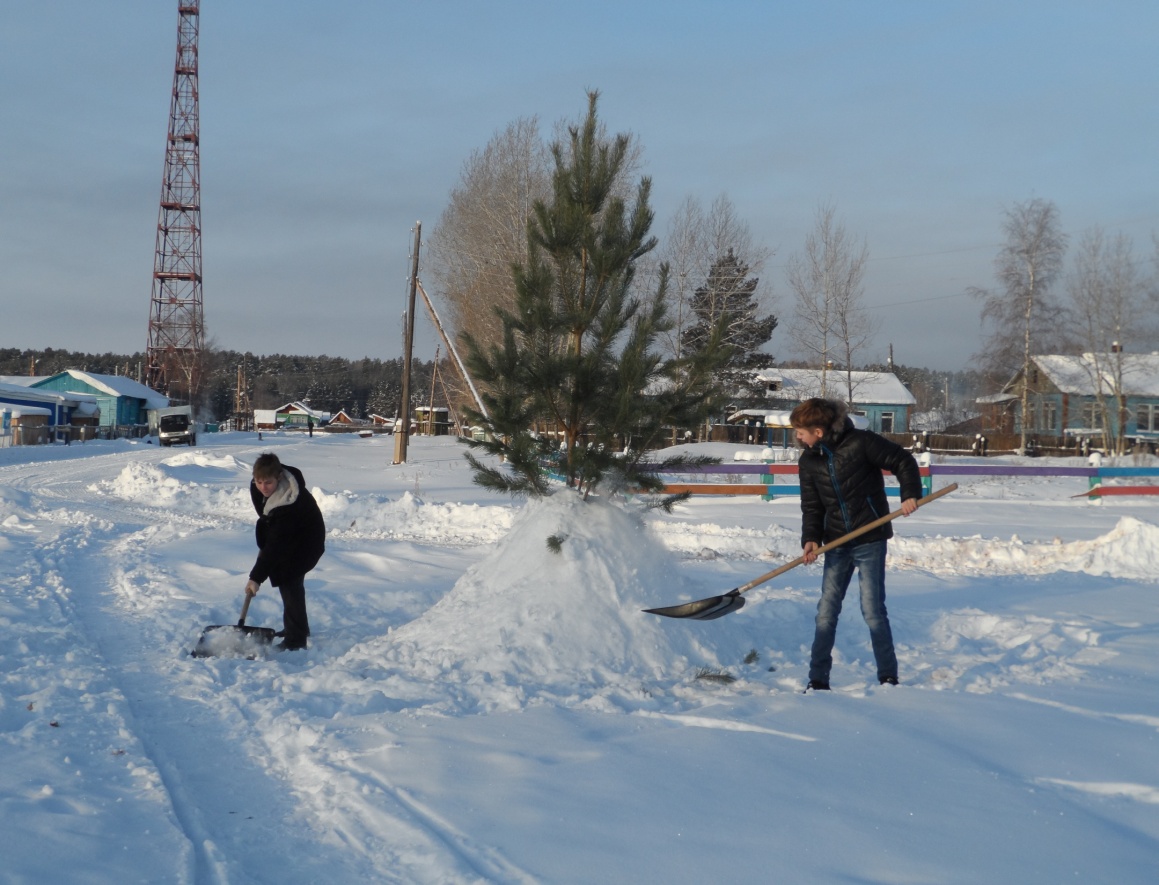   Ученики  Брусничной  СОШ откликнулись на просьбу администрации поселения установить на  площади лесную  красавицу.  Соорудив небольшой  пьедестал,  новогоднюю  елку закрепили  прямо в  его центре.  Для  устойчивости было  принято  решение  залить ствол  водой. Только  после  тщательной  заморозки основания ёлки,  лесная  красавица наденет  свои  новогодние  наряды.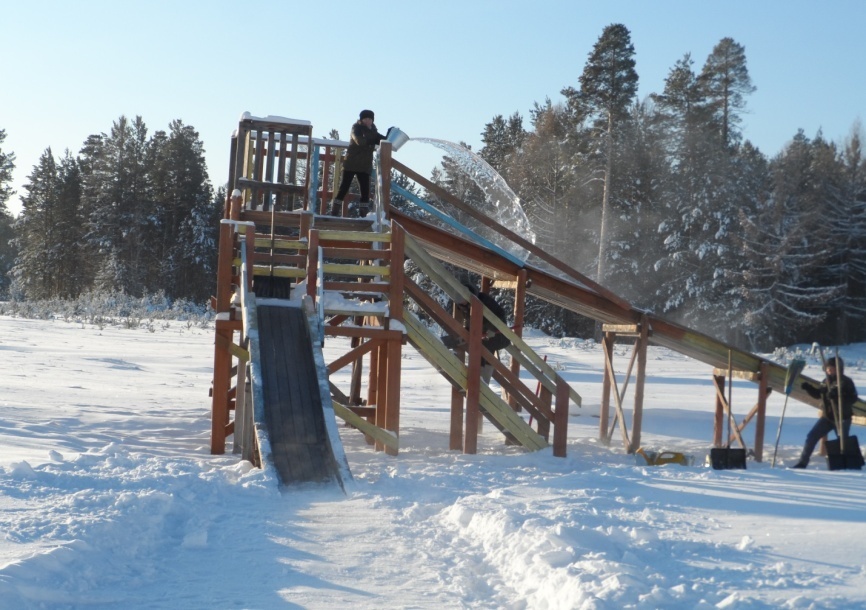 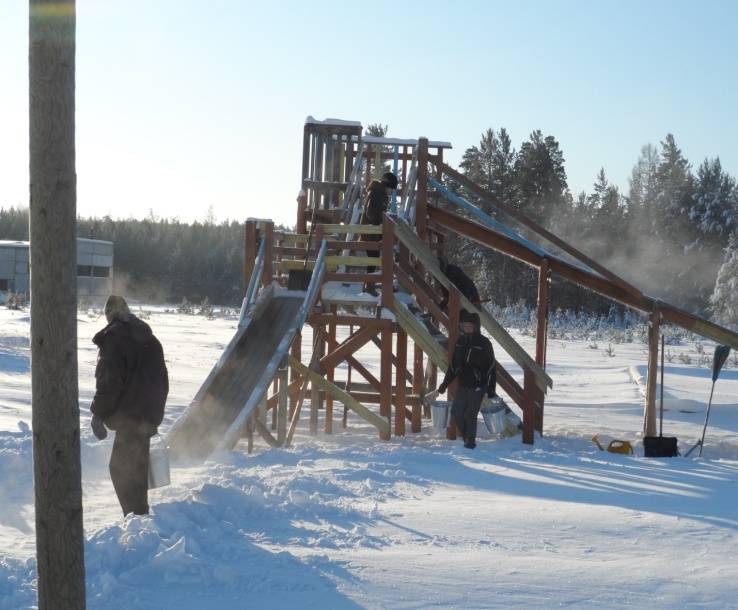 Администрация  Брусничного  сельского  поселения  совместно  с волонтерами   и старшеклассниками Брусничной СОШ в  преддверии Новогодних каникул   подготовили    для  безопасного катания местную горку. В  первую  очередь  очистили    ступеньки от  снежного  нароста. Затем выровняли и расширили  ледяную дорожку. Скат  горки залили   водой, увеличив  тем  самым скорость движения катающихся. Совместными  усилиями горка  была  приведена  в  порядок  и  не  заставила  ждать своих гостей.  Ведь   еще  с  незапамятных  времен  одним  из  любимых  зимних  развлечений для  детей  и  взрослых было катание со  снежных и деревянных  горок.                       **********************************************************************************************************************************************************************************************************************************************************************Приглашаем всех жителей  31  декабря  2016 года в  21-00ч. на  Новогодний  праздник! Вас  ждут герои  разных  сказок, веселые шутки и  танцы,  розыгрыш Новогодней  лотереи и  многое, многое  другое.       С Новым годом поздравляем  и  хотим, чтоб дед Мороз все печали и невзгоды в  царство снежное унес. Вам оставил только радость, только счастье, только смех и  любовь, улыбку, нежность, все хорошее, что есть!                                         Администрация и Дума Брусничного сельского поселенияГлавный редактор- Белецкий  В.Л.	Ответственный за выпуск –  Беляева  Е.В..                                                                                                                                                                           «Вестник» Администрации и                                                                                                                             Думы Брусничного  сельского                                                                                                                                 Поселения выходит 1 раз в месяц                                                                                                                                        Бесплатно Тираж 20 экз,Р Е Ш Е Н И Е  №  61тыс. руб.Наименование платежейКод 
бюджетной классификацииПлан на 2016 годИсполнение на 01.12.2016 Внесение измененийУточненный план
на 2016 годНаименование платежейКод 
бюджетной классификацииПлан на 2016 годИсполнение на 01.12.2016 Внесение измененийУточненный план
на 2016 годНАЛОГОВЫЕ И НЕНАЛОГОВЫЕ ДОХОДЫ000 1 00 00000 00 0000 000486,2450,652,5538,7НАЛОГИ НА ПРИБЫЛЬ, ДОХОДЫ000 1 01 00000 00 0000 000198,0112,2-14,0184,0Налог на доходы физических лиц000 1 01 02000 00 0000 000198,0112,2-14,0184,0Налог на доходы физических лиц с доходов, источником которых является налоговый агент,  за исключением доходов, в отношении которых исчисление и уплата налога осуществляются в соответствии со статьями 227, 227.1 и 228 Налогового кодекса Российской Федерации182 1 01 02010 01 0000 110198,0112,2-14,0184,0НАЛОГИ НА ТОВАРЫ (РАБОТЫ, УСЛУГИ), РЕАЛИЗУЕМЫЕ НА ТЕРРИТОРИИ РОССИЙСКОЙ ФЕДЕРАЦИИ000 1 03 00000 00 0000 000222,2259,552,5274,7Акцизы по подакцизным товарам (продукции), производимым на территории Российской Федерации000 1 03 02000 01 0000 110222,2259,552,5274,7Доходы от уплаты акцизов на дизельное топливо, подлежащие распределению между бюджетами субъектов Российской Федерации и местными бюджетами с учетом установленных дифференцированных нормативов отчислений в местные бюджеты100 1 03 02230 01 0000 11078,888,97,886,6Доходы от уплаты акцизов на моторные масла для дизельных и (или) карбюраторных (инжекторных) двигателей, подлежащие распределению между бюджетами субъектов Российской Федерации и местными бюджетами с учетом установленных дифференцированных нормативов отчислений в местные бюджеты100 1 03 02240 01 0000 1101,21,40,21,4Доходы от уплаты акцизов на автомобильный бензин, подлежащие распределению между бюджетами субъектов Российской Федерации и местными бюджетами с учетом установленных дифференцированных нормативов отчислений в местные бюджеты100 1 03 02250 01 0000 110142,2182,744,5186,7Доходы от уплаты акцизов на прямогонный бензин, подлежащие распределению между бюджетами субъектов Российской Федерации и местными бюджетами с учетом установленных дифференцированных нормативов отчислений в местные бюджеты100 1 03 02260 01 0000 110-13,50,0НАЛОГИ НА ИМУЩЕСТВО000 1 06 00000 00 0000 00056,074,819,075,0Земельный налог000 1 06 06000 00 0000 00056,074,819,075,0Земельный налог с организаций, обладающих земельным участком, расположенным в границах сельских поселений182 1 06 06033 10 0000 11050,073,323,073,0Земельный налог с физических лиц, обладающих земельным участком, расположенным в границах сельских поселений182 1 06 06043 10 0000 1106,01,5-4,02,0ГОСУДАРСТВЕННАЯ ПОШЛИНА000 1 08 00000 00 0000 00010,04,1-5,05,0Государственная пошлина за совершение нотариальных действий (за исключением действий, совершаемых консульскими учреждениями Российской Федерации)000 1 08 04000 01 0000 11010,04,1-5,05,0Государственная пошлина за совершение нотариальных действий должностными лицами органов местного самоуправления, уполномоченными в соответствии с законодательными актами Российской Федерации на совершение нотариальных действий903 1 08 04020 01 0000 11010,04,1-5,05,0БЕЗВОЗМЕЗДНЫЕ ПОСТУПЛЕНИЯ000 2 00 00000 00 0000 0005 027,14 833,0254,75 281,8БЕЗВОЗМЕЗДНЫЕ ПОСТУПЛЕНИЯ ОТ ДРУГИХ БЮДЖЕТОВ БЮДЖЕТНОЙ СИСТЕМЫ РОССИЙСКОЙ ФЕДЕРАЦИИ000 2 02 00000 00 0000 0005 027,14 833,0254,75 281,8Дотации бюджетам субъектов Российской Федерации и муниципальных образований000 2 02 01000 00 0000 1512 103,02 103,0254,72 357,7Дотации на выравнивание бюджетной обеспеченности000 2 02 01001 00 0000 1512 103,02 103,018,82 121,8Дотации бюджетам сельских поселений на выравнивание бюджетной обеспеченности903 2 02 01001 10 0000 1512 103,02 103,018,82 121,8Дотации бюджетам на поддержку мер по обеспечению сбалансированности бюджетов903 2 02 01003 0000 00 1510,00,0235,9235,9Дотации бюджетам поселений на поддержку мер по обеспечению сбалансированности бюджетов903 2 02 01003 10 0000 1510,00,0235,9235,9Субсидии бюджетам субъектов Российской Федерации и муниципальных образований (межбюджетные субсидии)000 2 02 02000 00 0000 1512 838,92 657,10,02 838,9Прочие субсидии000 2 02 02999 00 0000 1512 838,92 657,10,02 838,9Прочие субсидии бюджетам сельских поселений903 2 02 02999 10 0000 1512 838,92 657,10,02 838,9Субвенции бюджетам субъектов Российской Федерации и муниципальных образований 000 2 02 03000 00 0000 15185,272,90,085,2Субвенции бюджетам на осуществление первичного воинского учёта на территориях, где отсутствуют военные комиссариаты000 2 02 03015 00 0000 15184,572,20,084,5Субвенции бюджетам сельских поселений на осуществление первичного воинского учета на территориях, где отсутствуют военные комиссариаты903 2 02 03015 10 0000 15184,572,20,084,5Субвенции местным бюджетам на выполнение передаваемых полномочий субъектов Российской Федерации000 2 02 03024 00 0000 1510,70,70,00,7Субвенции бюджетам сельских поселений на выполнение передаваемых полномочий субъектов Российской Федерации903 2 02 03024 10 0000 1510,70,70,00,7ИТОГО ДОХОДОВ5 513,35 283,6307,25 820,5(тыс. рублей)НаименованиеРзПРПлан на 2016 годизменениеУточненный план на 2016 годИсполнение на 01.12.2016 годОБЩЕГОСУДАРСТВЕННЫЕ ВОПРОСЫ01.004 064,8197,24 262,03 822,1Функционирование высшего должностного лица субъекта Российской Федерации и муниципального образования01.02484,31,7486,0483,7Функционирование законодательных (представительных) органов государственной власти и представительных органов муниципальных образований01.03287,3-0,1287,2287,2Функционирование Правительства РФ, высших исполнительных органов государственной власти субъектов РФ, местных администраций01.042 546,4195,62 742,02 398,6Обеспечение деятельности финансовых, налоговых и таможенных органов и органов финансового (финансово-бюджетного) надзора01.06734,40,0734,4650,2Резервные фонды01.1110,00,010,00,0Другие общегосударственные вопросы01.132,40,02,42,4НАЦИОНАЛЬНАЯ ОБОРОНА02.0084,50,084,572,2Мобилизационная и вневойсковая подготовка02.0384,50,084,572,2НАЦИОНАЛЬНАЯ БЕЗОПАСНОСТЬ И ПРАВООХРАНИТЕЛЬНАЯ ДЕЯТЕЛЬНОСТЬ03.0045,00,045,045,0Защита населения и территории от последствий чрезвычайных ситуаций природного и техногенного характера, гражданская оборона03.0945,00,045,045,0НАЦИОНАЛЬНАЯ ЭКОНОМИКА04.00499,852,5552,3197,5Дорожное хозяйство (дорожные фонды)04.09499,852,5552,3197,5ЖИЛИЩНО-КОММУНАЛЬНОЕ ХОЗЯЙСТВО05.0041,10,041,141,1Коммунальное хозяйство05.0241,10,041,141,1ОБРАЗОВАНИЕ07.0051,20,051,251,2Профессиональная подготовка, переподготовка и повышение квалификации07.0551,20,051,251,2КУЛЬТУРА, КИНЕМАТОГРАФИЯ08.00926,371,8998,1883,7Культура08.01926,371,8998,1883,7СОЦИАЛЬНАЯ ПОЛИТИКА10.00107,53,6111,1101,1Пенсионное обеспечение10.01107,53,6111,1101,1ИТОГО:5 820,2325,16 145,35 213,9(тыс. рублей)Наименование показателяКБККБККБКПлан на 2016 годНаименование показателяКФСРКЦСРКВРПлан на 2016 год12345ВСЕГО:6 145,3ОБЩЕГОСУДАРСТВЕННЫЕ ВОПРОСЫ01004 262,0Функционирование высшего должностного лица субъекта Российской Федерации и муниципального образования0102486,0Фонд оплаты труда государственных (муниципальных) органов01022118101000121452,5Взносы по обязательному социальному страхованию на выплаты денежного содержания и иные выплаты работникам государственных (муниципальных) органов0102211810100012933,5Функционирование законодательных (представительных) органов государственной власти и представительных органов муниципальных образований0103287,2Фонд оплаты труда государственных (муниципальных) органов01032128601000121220,6Взносы по обязательному социальному страхованию на выплаты денежного содержания и иные выплаты работникам государственных (муниципальных) органов0103212860100012966,6Функционирование Правительства Российской Федерации, высших исполнительных органов государственной власти субъектов Российской Федерации, местных администраций01042 742,0Фонд оплаты труда государственных (муниципальных) органов010421382010001211 999,3Взносы по обязательному социальному страхованию на выплаты денежного содержания и иные выплаты работникам государственных (муниципальных) органов01042138201000129591,1Прочая закупка товаров, работ и услуг для обеспечения государственных (муниципальных) нужд01042138202000244120,5Уплата прочих налогов, сборов010421382030008521,6Уплата иных платежей010421382030008530,3Иные межбюджетные трансферты0104213822100054029,2Обеспечение деятельности финансовых, налоговых и таможенных органов и органов финансового (финансово-бюджетного) надзора0106734,4Иные межбюджетные трансферты0106212822100054040,1Иные межбюджетные трансферты01062138221000540694,3Резервные фонды011110,0Резервные средства0111222840700087010,0Другие общегосударственные вопросы01132,4Уплата прочих налогов, сборов011322384030008520,9Уплата иных платежей011322384090008530,8Прочая закупка товаров, работ и услуг для обеспечения государственных (муниципальных) нужд011390А00731502440,7НАЦИОНАЛЬНАЯ ОБОРОНА020084,5Мобилизационная и вневойсковая подготовка020384,5Фонд оплаты труда государственных (муниципальных) органов0203703025118012164,5Взносы по обязательному социальному страхованию на выплаты денежного содержания и иные выплаты работникам государственных (муниципальных) органов0203703025118012919,5Прочая закупка товаров, работ и услуг для обеспечения государственных (муниципальных) нужд020370302511802440,5НАЦИОНАЛЬНАЯ БЕЗОПАСНОСТЬ И ПРАВООХРАНИТЕЛЬНАЯ ДЕЯТЕЛЬНОСТЬ030045,0Защита населения и территории от последствий чрезвычайных ситуаций природного и техногенного характера, гражданская оборона030945,0Прочая закупка товаров, работ и услуг для обеспечения государственных (муниципальных) нужд030923184S02002444,3Прочая закупка товаров, работ и услуг для обеспечения государственных (муниципальных) нужд0309711017237024440,7НАЦИОНАЛЬНАЯ ЭКОНОМИКА0400552,3Дорожное хозяйство (дорожные фонды)0409552,3Прочая закупка товаров, работ и услуг для обеспечения государственных (муниципальных) нужд04092428402000244502,3Прочая закупка товаров, работ и услуг для обеспечения государственных (муниципальных) нужд0409242840300024450,0ЖИЛИЩНО-КОММУНАЛЬНОЕ ХОЗЯЙСТВО050041,1Коммунальное хозяйство050241,1Прочая закупка товаров, работ и услуг для обеспечения государственных (муниципальных) нужд0502711017237024441,1ОБРАЗОВАНИЕ070051,2Профессиональная подготовка, переподготовка и повышение квалификации070551,2Прочая закупка товаров, работ и услуг для обеспечения государственных (муниципальных) нужд0705213820300024451,2КУЛЬТУРА, КИНЕМАТОГРАФИЯ0800998,1Культура0801998,1Фонд оплаты труда казенных учреждений08012828301000111752,4Взносы по обязательному социальному страхованию на выплаты по оплате труда работников и иные выплаты работникам казенных учреждений08012828301000119203,0Прочая закупка товаров, работ и услуг для обеспечения государственных (муниципальных) нужд0801282830200024442,7СОЦИАЛЬНАЯ ПОЛИТИКА1000111,1Пенсионное обеспечение1001111,1Пособия, компенсации и иные социальные выплаты гражданам, кроме публичных нормативных обязательств10012918510000321111,1(тыс. рублей)Наименование показателяКБККБККБККБКПлан на 2016 годНаименование показателяКВСРКФСРКЦСРКВРПлан на 2016 год123456ВСЕГО:6 145,3Администрация Брусничного сельского поселения Нижнеилимского района9035 818,0ОБЩЕГОСУДАРСТВЕННЫЕ ВОПРОСЫ90301003 934,7Функционирование высшего должностного лица субъекта Российской Федерации и муниципального образования9030102486,0Фонд оплаты труда государственных (муниципальных) органов90301022118101000121452,5Взносы по обязательному социальному страхованию на выплаты денежного содержания и иные выплаты работникам государственных (муниципальных) органов9030102211810100012933,5Функционирование Правительства Российской Федерации, высших исполнительных органов государственной власти субъектов Российской Федерации, местных администраций90301042 742,0Фонд оплаты труда государственных (муниципальных) органов903010421382010001211 999,3Взносы по обязательному социальному страхованию на выплаты денежного содержания и иные выплаты работникам государственных (муниципальных) органов90301042138201000129591,1Прочая закупка товаров, работ и услуг для обеспечения государственных (муниципальных) нужд90301042138202000244120,5Уплата прочих налогов, сборов903010421382030008521,6Уплата иных платежей903010421382030008530,3Иные межбюджетные трансферты9030104213822100054029,2Обеспечение деятельности финансовых, налоговых и таможенных органов и органов финансового (финансово-бюджетного) надзора9030106694,3Иные межбюджетные трансферты90301062138221000540694,3Резервные фонды903011110,0Резервные средства9030111222840700087010,0Другие общегосударственные вопросы90301132,4Уплата прочих налогов, сборов903011322384030008520,9Уплата иных платежей903011322384090008530,8Прочая закупка товаров, работ и услуг для обеспечения государственных (муниципальных) нужд903011390А00731502440,7НАЦИОНАЛЬНАЯ ОБОРОНА903020084,5Мобилизационная и вневойсковая подготовка903020384,5Фонд оплаты труда государственных (муниципальных) органов9030203703025118012164,5Взносы по обязательному социальному страхованию на выплаты денежного содержания и иные выплаты работникам государственных (муниципальных) органов9030203703025118012919,5Прочая закупка товаров, работ и услуг для обеспечения государственных (муниципальных) нужд903020370302511802440,5НАЦИОНАЛЬНАЯ БЕЗОПАСНОСТЬ И ПРАВООХРАНИТЕЛЬНАЯ ДЕЯТЕЛЬНОСТЬ903030045,0Защита населения и территории от последствий чрезвычайных ситуаций природного и техногенного характера, гражданская оборона903030945,0Прочая закупка товаров, работ и услуг для обеспечения государственных (муниципальных) нужд903030923184S02002444,3Прочая закупка товаров, работ и услуг для обеспечения государственных (муниципальных) нужд9030309711017237024440,7НАЦИОНАЛЬНАЯ ЭКОНОМИКА9030400552,3Дорожное хозяйство (дорожные фонды)9030409552,3Прочая закупка товаров, работ и услуг для обеспечения государственных (муниципальных) нужд90304092428402000244502,3Прочая закупка товаров, работ и услуг для обеспечения государственных (муниципальных) нужд9030409242840300024450,0ЖИЛИЩНО-КОММУНАЛЬНОЕ ХОЗЯЙСТВО903050041,1Коммунальное хозяйство903050241,1Прочая закупка товаров, работ и услуг для обеспечения государственных (муниципальных) нужд9030502711017237024441,1ОБРАЗОВАНИЕ903070051,2Профессиональная подготовка, переподготовка и повышение квалификации903070551,2Прочая закупка товаров, работ и услуг для обеспечения государственных (муниципальных) нужд9030705213820300024451,2КУЛЬТУРА, КИНЕМАТОГРАФИЯ9030800998,1Культура9030801998,1Фонд оплаты труда казенных учреждений90308012828301000111752,4Взносы по обязательному социальному страхованию на выплаты по оплате труда работников и иные выплаты работникам казенных учреждений90308012828301000119203,0Прочая закупка товаров, работ и услуг для обеспечения государственных (муниципальных) нужд9030801282830200024442,7СОЦИАЛЬНАЯ ПОЛИТИКА9031000111,1Пенсионное обеспечение9031001111,1Пособия, компенсации и иные социальные выплаты гражданам, кроме публичных нормативных обязательств90310012918510000321111,1Дума Брусничного сельского поселения Нижнеилимского района930327,3ОБЩЕГОСУДАРСТВЕННЫЕ ВОПРОСЫ9300100327,3Функционирование законодательных (представительных) органов государственной власти и представительных органов муниципальных образований9300103287,2Фонд оплаты труда государственных (муниципальных) органов93001032128601000121220,6Взносы по обязательному социальному страхованию на выплаты денежного содержания и иные выплаты работникам государственных (муниципальных) органов9300103212860100012966,6Обеспечение деятельности финансовых, налоговых и таможенных органов и органов финансового (финансово-бюджетного) надзора930010640,1Иные межбюджетные трансферты9300106212822100054040,1(тыс. рублей)(тыс. рублей)Виды долговых обязательствОбъем муниципального долга 
на 1 января 2016 годаОбъем привлечения в 2016 годуОбъем погашения 
в 2016 годуВерхний предел муниципального долга 
на 1 января 2017 года Всего, в том числе:0,053,80,053,81. Муниципальные ценные бумаги, номинальная стоимость которых указана в валюте Российской Федерации2. Кредиты кредитных организаций в валюте Российской Федерации0,053,80,053,83. Бюджетные кредиты от других бюджетов бюджетной системы Российской Федерации 0,00,00,00,0(тыс. рублей)НаименованиеКодПлан на 2016 годизменениеУточненный план на 2016 годУточненный план на 2016 годИСТОЧНИКИ ВНУТРЕННЕГО ФИНАНСИРОВАНИЯ ДЕФИЦИТОВ БЮДЖЕТОВ000 01 00 00 00 00 0000 000306,917,9324,8324,8Кредиты кредитных организаций в валюте Российской Федерации903 01 02 00 00 00 0000 00035,917,953,853,8Получение кредитов от кредитных организаций бюджетами сельских поселений в валюте Российской Федерации903 01 02 00 00 10 0000 71035,917,953,853,8Погашение бюджетами сельских поселений кредитов,  предоставленных кредитными организациями в валюте Российской Федерации 903 01 02 00 00 10 0000 8100,00,00,00,0Бюджетные кредиты от других бюджетов бюджетной системы Российской Федерации903 01 03 00 00 00 0000 0000,00,00,00,0Получение кредитов от других бюджетов бюджетной системы Российской Федерации бюджетами сельских поселений в валюте Российской Федерации903 01 03 01 00 10 0000 7100,00,00,00,0Погашение бюджетами сельских поселений бюджетных кредитов от других бюджетов бюджетной системы Российской Федерации в валюте Российской Федерации903 01 03 01 00 10 0000 8100,00,00,00,0Изменение остатков средств на счетах по учету средств бюджета000 01 05 00 00 00 0000 000271,00,0271,0271,0Увеличение прочих остатков денежных средств бюджетов сельских поселений000 01 05 02 01 10 0000 510-5 549,2-325,1-5 874,3-5 874,3Уменьшение прочих остатков денежных средств бюджетов  сельских поселений000 01 05 02 01 10 00006105 820,2325,16 145,36 145,3Доходы5 513,30307,25 820,55 820,5расходы5 820,20325,16 145,36 145,3дефицит-306,90-17,9-324,8-324,81Председатель комиссииБелецкий В.Л.. – глава Брусничного сельского поселения2Заместитель председателя комиссииБелореченская О.Ю. –  ведущий   специалист  администрации Брусничного сельского поселенияЧлены комиссии1Славатинская Т.В.директор  МОУ «Брусничная СОШ » 2Ольшанская Л.Изав. ФАП п. Брусничный 3Микишев О.М.мастер  леса4Вишнякова С.В.зав.учреждения МКУК  БК Брусничное МО5Барахтин В.ФМКУ « ПЧ НИР»  водитель пожарной машины6Красовский А.В.МКУ « ПЧ НИР» водитель водовозной машиныМероприятия Ответственный Освободить: проезды, проулки, улицы,  подъезды к зданиям, сооружениям, водоисточникам, используемых для целей пожаротушенияГлава  Брусничного  сельского  поселения Нижнеилимского района  В.Л.Белецкий.Установить контроль за содержанием противопожарного водоснабжения: пожарные гидранты, водонапорные башни, скважиныГлава  Брусничного  сельского  поселения Нижнеилимского района  В.Л.Белецкий.Содержание  минерализованной  полосы  в соответствии с требованиями Глава  Брусничного  сельского  поселения  Нижнеилимского В.Л.Белецкий.Оформить  наглядную  агитацию по  противопожарным  мероприятиям.Ведущий  специалист  администрации  Белореченская О.ЮЗапретить на весеннее – летний пожароопасный период  пожоги сухой травы.  На территории поселка, довести до сведения населения через СМИ.Глава  Брусничного  сельского  поселения  Нижнеилимского района В.Л.Белецкий.Провести проверку предприятий, торговых точек, школы, д/сада на  наличие  средств  пожаротушения.Ведущий  специалист  администрации  Белореченская О.Ю.Организовать  обучение  населения  мерам  пожарной  безопасности  и  пропаганды области  пожарной  безопасности. Содействовать  распространению  пожарно-технических  знаний. Руководители  предприятий,  ИП, депутаты, зав.учреждения, директор школы МОУ « Брусничная СОШ»,ведущий  специалист  администрации  Определить  порядок  и  осуществление  информирования  населения  о  принятых  органами  местного  самоуправления  решениях  по  обеспечению  пожарной  безопасности.Ведущий  специалист  администрации  Белореченская О.Ю.№Наименование мероприятий      СрокиисполненияОтветственныеисполнители1Определить  составы оперативных групп  из  числа членов  комиссии  по ЧС и ПБ для  руководства, привести в готовность планы эвакуации  населения в случае угрозы распространения  пожаров.к  15 апреля  2017  года.Белецкий В.Л. глава Брусничного сельского поселения2Привести в соответствие  вокруг населённого пункта, прилегающего к  лесным  массивам , минерализованные  противопожарную полосы, организовать опашку  места  свалки.10  мая 2017 гБелецкий В.Л. глава Брусничного сельского поселения3Организовать обучение населения мерам  пожарной  безопасности, в том  числе через СМИ.В течение годаБелецкий В.Л.ОГПН4Обеспечить постоянную  готовность  техники, привлекаемой  на  тушение пожаровВ течение периодаБелецкий В.Л.МУ «ПЧНИР»5Обеспечить очистку территорий  от  сгораемого  мусораВ течение годаБелецкий В.Л.6Ввести  в случае осложнения  обстановки с лесными  пожарами  ограничение въезда  в  лесную зону.По  обстановкеБелецкий В.Л.7Обеспечить  постоянную готовность  водоисточников  для  целей пожаротушенияВ течение годаБелецкий В.Л.8Запретить стихийные пожоги сухой травы, мусора, стерни.В течение периодаБелецкий В.Л.9Обеспечить ликвидацию  выявленных несанкционированных свалок.При  выявленииБелецкий В.Л.10Содействовать организации  добровольных пожарных дружин.В течение года.Белецкий В.Л.11Организовать проведение профилактических мероприятий  по  предупреждению пожаров, в том  числе по  недопущению пожогов сухой  травы, стерни, мусора.В течение периодаБелецкий В.Л.№Наименование мероприятийСроки исполненияОтветственные исполнители1Провести сход гражданФевраль Белецкий В.Л.глава Брусничного сельского поселения2Провести заседание комиссии КЧС и ПБМартБелецкий В.Л.глава Брусничного сельского поселения3Совместно с участковым уполномоченным милиции проводить рейдовые проверки по местам проживания  неблагополучных семей и несовершеннолетних подростков состоящих на учётеВ течение годаСотиева Н.А вед.специалист по социальным вопросам.4Организовать обучение населения мерам пожарной безопасности и пропаганду в области пожарной безопасности подворовым обходом с распространением  среди жителей памяток о мерах пожарной безопасности.С 1 – 20 апреляБелореченская О.Ю.вед.специалист по социальным вопросам 5Обеспечить постоянную готовность техники, привлекаемой на тушение пожаров.В течение годаМКУ «ПЧНИР»6Обеспечить очистку территорий от сгораемого мусораВ течение годаБелецкий В.Л.глава Брусничного сельского поселения7Обеспечить беспрепятственный проезд пожарной техники к месту пожараВ течение годаБелецкий В.Л.глава Брусничного сельского поселения8Обеспечить постоянную готовность водоисточников  для целей пожаротушения В течение годаБелецкий В.Л. глава Брусничного сельского поселения9Запретить стихийные пожоги  сухой травы, мусора, стерни.В течение периодаБелецкий В.Л. глава Брусничного сельского поселения10Обеспечить ликвидацию выявленных несанкционированных свалок В течение периодаБелецкий В.Л.глава Брусничного сельского поселения11Активизировать  деятельность добровольной пожарной дружиныВ течение годаБелецкий В.Л.глава Брусничного сельского поселения12Организовать проведение профилактических мероприятий по предупреждению пожаров, в том числе по недопущению пожогов сухой травы, стерни, мусора.В течение годаБелецкий В.Л.глава Брусничного сельского поселения13Обеспечить содержание в исправном состоянии средств обеспечения пожарной безопасности жилых и общественных зданийВ течение годаБелецкий В.Л.глава Брусничного сельского поселенияЖители поселения.14Обеспечить связь и оповещения населения о пожареВ течение годаБелецкий В.Л.глава Брусничного сельского поселения